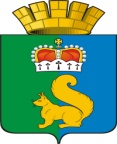 ПОСТАНОВЛЕНИЕАДМИНИСТРАЦИИ ГАРИНСКОГО ГОРОДСКОГО ОКРУГАВо исполнение Указа Губернатора Свердловской области от 11.03.1997 № 77 «О ежегодном проведении в Свердловской области месячника защитников Отечества», руководствуясь статьей 29.1 Устава Гаринского городского округа, администрация Гаринского городского округаПОСТАНОВЛЯЕТ:1. Провести на территории Гаринского городского округа феврале – марте  2017 года месячник защитников Отечества.2. Утвердить План основных мероприятий, посвященных месячнику защитников Отечества (Приложение № 1).3. Ответственным исполнителям, указанным в Плане основных мероприятий, посвященных месячнику защитников Отечества, представить информацию о выполнении мероприятий до 20.03.2017 года заместителю главы администрации Гаринского городского округа.4. Настоящее постановление подлежит обязательной публикации (обнародованию).5. Контроль за исполнением настоящего постановления возложить на заместителя Главы администрации Гаринского городского округа М.В. Семакину.Приложение № 1к постановлению администрацииГаринского городского округаот 01.02.2017 г. № 30ПЛАНосновных мероприятий, посвященных месячнику защитников Отечестваот 01.02.2017р.п. ГариО проведении месячника защитников Отечества на территории Гаринского городского округа в 2017 году№ 30Глава администрацииГаринского городского округаА.Г. Лыжин№ п/пМероприятияСроки проведенияОтветственные за исполнение1.Проведение заседаний оргкомитета по проведению мероприятий в связи с памятными событиями отечественной истории по вопросам организации месячника ОтечестваПо мере необходимостиОргкомитет2.Уточнение списков ветеранов ВОВ, ветеранов боевых действий, ветеранов военной службы, членов семей военнослужащих, погибших при исполнении воинского долга, для организации поздравления с Днем защитника ОтечестваЯнварь – февральСпециалист администрации Гаринского городского округа по воинскому учету3.Организация торжественных собраний и праздничных приемов, посвященных Дню защитника Отечества в Гаринском городском округеФевральЗаместитель главы  ГГО,МКУК КДЦ, Председатель Общественной организации ветеранов (инвалидов) войны, труда, Вооруженных сил и правоохранительных органов;Начальник УСП4.Поздравление с Днем защитника Отечества ветеранов Великой Отечественной Войны, ветеранов боевых действий и ветеранов военной службы, находящихся на лечении по состоянию здоровья в медицинском учреждении и на социальном обслуживании на дому20-23 февраляЗаместитель главы ГГО,Начальник УПС по Гаринскому району, Председатель Общественной организации ветеранов (инвалидов) войны, труда, Вооруженных сил и правоохранительных органов5Организация проведения дополнительного медицинского обследования инвалидов и ветеранов Великой Отечественной войны, ветеранов боевых действий, ветеранов воинской службыФевральГБУЗ СО «Серовская городская больница»6Подготовка и проведение мероприятий посвященных;- дню воинской славы России – Дню разгрома советскими войсками немецко-фашистских войск в Сталинградской битве (1943 год);- 97-летию со дня рождения легендарного летчика, дважды Героя Советского Союза Г.А. Речкалова;- 69-й годовщине назначения Г.К. Жукова на должность командующего войсками Уральского военного округа;- 28-й годовщине вывода советских войск из Афганистана и памятной дате России – Дню памяти о россиянах, исполнявших служебный долг за пределами Отечества02 февраля09 февраля12 февраля15 февраля23 февраляВедущий специалист по патриотическому воспитанию и делам молодежи администрации ГГО,Управление образования ГГО,МКУК КДЦ7.Освещение мероприятий, посвященных  месячнику Защитников Отечества в газете «Вести Севера»Январь – март 2016 г.Администрация Гаринского городского округа8.Организация публикации в газете «Вести Севера» статей и материалов о патриотических традициях уральцев, проведение тематических уроков для учащихсяВ течение месячникаАдминистрация Гаринского городского округа, Управление образования ГГО;МКУК КДЦ,Председатель Общественной организации ветеранов (инвалидов) войны, труда, Вооруженных сил и правоохранительных органов9.Праздничные концерты для защитников Отечества и трудовых коллективов районаФевраль – мартМКУК КДЦ10Подготовка и проведение мероприятий, посвященных знаменательной дате Свердловской области – Дню народного подвига по формированию Уральского добровольческого танкового корпуса в годы Великой Отечественной войныФевраль-мартУправление образование ГГО,МКУК КДЦ11Организация и проведение в образовательных учреждениях открытых уроков истории, уроков мужества, классных часов, посвященных Дню народного единства10-11 мартаУправление образование ГГО12.Проведение в образовательных учреждениях торжественных мероприятий, уроков мужества, классных часов с участием ветеранов и воинов запасаФевральУправление образования ГГО13.Проведение:- выставки «Награды Победы»;- книжной экспозиции «Отечества достойные сыны»;- музейные выставки, посвященные Дню защитника Отечества и памятным датам военной истории России;- акции «подарок бойцу», посвященной Дню защитника Отечества, в рамках социокультурного проекта «Память сердца»Февраль МКУК КДЦ14Проведение:- цикла уроков патриотического воспитания «С чего начинается Родина»;- тематической программы «Поэзия, опаленная войной»;- выставочная экспозиция книг, - библиотечного урока для учащихся начальной школы, посвященного героям Отечества «Защитники земли русской»ФевральМКУК КДЦ15.Подготовка и проведение мероприятий патриотической военно-спортивной игры «Зарница»ФевральУправление образования ГГО;Ведущий специалист по спорту и делам молодежи администрации ГГО16.Подготовка и проведение спортивных соревнований, посвященного Дни защитника Отечества и Дню народного подвигаФевраль – мартУправление образования ГГО;Специалист по спорту и делам молодежи администрации ГГО17Организация и проведение патриотических акций: «Пост № 1», «Помним, гордимся, наследуем!», «Ветеран»ФевральВедущий специалист администрации ГГО по патриотическому воспитанию и делам молодежи администрации ГГО,Управление образование ГГО18.Подготовка и проведение митингов, церемоний возложения венков и цветов к мемориальным объектам, увековечившим ратные подвиги уральцев, память воинов, погибших при исполнении воинского долга15-23 февраляАдминистрация ГГО,МКУК КДЦ,УСП по Гаринскому району,Председатель Общественной организации ветеранов (инвалидов) войны, труда, Вооруженных сил и правоохранительных органов